TISZAVASVÁRI VÁROS ÖNKORMÁNYZATA KÉPVISELŐ-TESTÜLETE235/2018. (IX.27.) Kt. számúhatározataA Tiszavasvári 3134/7 hrsz-ú önkormányzati ingatlan térítésmentes tulajdonjog átruházási szerződésének jóváhagyásárólTiszavasvári Város Önkormányzata Képviselő-testülete Magyarország helyi önkormányzatairól szóló 2011. évi CLXXXIX. törvény 107. §-a,  42.§ 16. pontja, a Közúti közlekedésről szóló 1988. évi I. tv. 29.§ (6) és 32.§ (6) bekezdéseire tekintettel az alábbi határozatot hozza:A Képviselő-testület jóváhagyja a Tiszavasvári Város Önkormányzata tulajdonában lévő, tiszavasvári 3134/2 hrsz-ú kivett közút megnevezésű 1.0320 m2 alapterületű ingatlanból telekmegosztással a tiszavasvári 3134/7 hrsz-on kialakított 6465 m2 alapterületű kivett országos közút megnevezésű 2.831.028 Ft, azaz kettőmillió nyolcszázharmincegyezer huszonnyolc forint nyilvántartási értékű ingatlanra vonatkozó, a Magyar Közút Nonprofit Zrt.-vel kötendő telekalakítással vegyes térítésmentes tulajdonjog átruházási szerződést a határozat 1. sz. mellékletében szereplő tartalommal.A Képviselő-testület felhatalmazza a polgármestert, hogy az Adásvételi szerződést a határozat mellékletében foglaltak szerint írja alá.Határidő: esedékességkor                  Felelős: Szőke Zoltán polgármester                  Szőke Zoltán                                 Badics Ildikó                  polgármester                                     jegyző235/2018.(IX.27.) Kt. sz. határozat mellékleteTELEKALAKÍTÁSSAL VEGYESTÉRÍTÉSMENTES TULAJDONJOG ÁTRUHÁZÁSI SZERZŐDÉSamely létrejött egyrészről Tiszavasvári Város Önkormányzata (székhelye: 4440 Tiszavasvári, Városháza tér 4.; statisztikai számjele: 15732468-8411-321-15; adószáma: 15732468-2-15; képviseli: Szőke Zoltán polgármester) mint tulajdonjogot átruházó (a továbbiakban: Önkormányzat), másrészről, a Magyar Állam, mint tulajdonjog szerző javára és nevében eljáró Magyar Közút Nonprofit Zrt. (székhelye: 1024 Budapest, Fényes Elek utca 7-13., statisztikai számjele: 14605749-5221-573-01, adószáma: 14605749-2-44, cégjegyzékszám: 01-10-046265 képviseli: Tasi Márta vagyonnyilvántartási osztályvezető és dr. Bardóczky Viktor vagyongazdálkodási osztályvezető), mint ingatlant szerző (a továbbiakban: MK) - Önkormányzat és MK a továbbiakban együttesen: Felek vagy Szerződő Felek – között az alábbi feltételekkel:BEVEZETŐ RENDELKEZÉSEKA közúti közlekedésről szóló 1988. évi I. törvény (a továbbiakban: Kkt.) 29. § (6) bekezdése szerint a közúti befejezett beruházások Magyar Állam tulajdonában álló területének rendezése során az MK, mint az országos közutak vagyonkezelője, saját hatáskörben a Magyar Állam javára és nevében jár el. Szerződő Felek rögzítik, hogy a jelen tulajdonjog átruházási szerződésben meghatározott ingatlan tulajdonjogát közérdekű célra, az országos közút által érintett földterület utólagos jogi rendezése céljából kívánja megszerezni a Magyar Állam.Szerződő Felek rögzítik az Önkormányzat tulajdonában lévő, a jelen tulajdonjog átruházási szerződésben meghatározott ingatlan egy része természetben ténylegesen országos közút. Az országos közutak a Kkt. 32. § (1) bekezdése, valamint a nemzeti vagyonról szóló 2011. évi CXCVI. törvény (a továbbiakban: Nvt.) 4. § (1) bekezdés f) pontja alapján kizárólagos állami tulajdonba tartoznak. Jelen szerződés célja a 3502: Tiszavasvári-Hajdúböszörmény összekötő út felújítása kapcsán érintett Tiszavasvári 3134/2 helyrajzi számú belterületi ingatlan megosztása után kialakuló, a valóságban országos közútként funkcionáló földrészlet térítésmentes állami tulajdonba adása, a vonatkozó hatályos jogszabályoknak megfelelően.Szerződő Felek rögzítik továbbá, hogy az országos közút által érintett terület jelen szerződés szerinti területrendezésének alapját a Szilágyi Zoltán Béla által 14-12-3/2017 munkaszámon készített, a Szabolcs-Szatmár-Bereg Megyei Kormányhivatal Nyíregyházi Járási Hivatala által záradékolt változási vázrajz képezi. A Tiszavasvári belterület 3134/2 helyrajzi számú földterület megosztásáról szóló változási vázrajz alapján, a változás utáni állapot szerinti, alábbi földterületek alakulnak ki: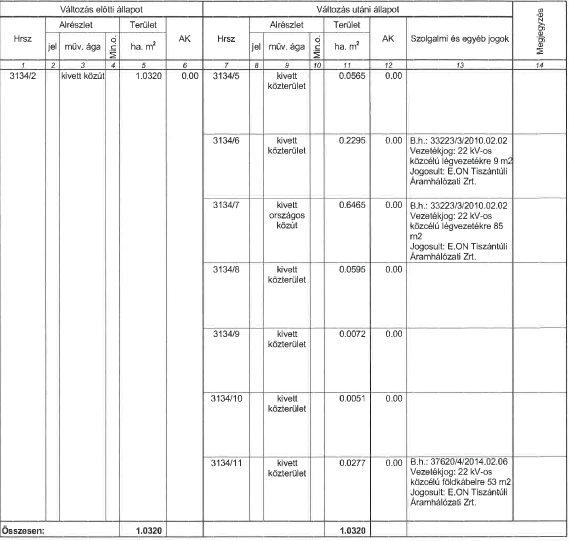 A SZERZŐDÉS TÁRGYASzerződő Felek tényként rögzítik, hogy az Önkormányzat tulajdonát képezi 1/1 tulajdoni hányad arányban az alábbi ingatlan:A területrendezés érdekében Önkormányzat a 4.) pontban hivatkozott változási vázrajznak megfelelően kezdeményezte a Tiszavasvári 3134/2 helyrajzi számú ingatlan megosztását a 3134/5, 3134/6, 3134/7, 3134/8, 3134/9, 3134/10 és a 3134/11 helyrajzi számú ingatlanokra, melyet a Szabolcs Szatmár-Bereg Megyei Kormányhivatal Nyíregyházi Járási Hivatala 8000328/2018. számú végleges határozatában engedélyezett.Az Önkormányzat feltétlen és visszavonhatatlan hozzájárulását adja ahhoz, hogy a fentiek szerinti földrészlet megosztása jelen szerződés 4.) pontjában hivatkozott változási vázrajz alapján az ingatlan-nyilvántartásban átvezetésre kerüljön.Szerződő Felek a jelen szerződés tárgyaként a Tiszavasvári 3134/2 helyrajzi számú Kivett közút megnevezésű 1.0320 m2 alapterületű ingatlanból telekmegosztással a Tiszavasvári 3134/7 helyrajzi számon kialakított 6465 m2 alapterületű, Kivett, országos közút megnevezésű, 2.831.028 Ft nyilvántartási értékű, ingatlan tulajdonjogának térítésmentes átruházását határozzák meg.Szerződő Felek közösen kérik a földrészletek megosztása után létrejövő Tiszavasvári belterület 3134/5 hrsz-ú, 565 m2 alapterületű kivett közterület, a 3134/6 hrsz-ú 2295 m2 alapterületű kivett közterület, a  3134/8 hrsz-ú 595 m2 alapterületű kivett közterület, a 3134/9 hrsz-ú 72m2 alapterületű kivett közterület, a 3134/10 hrsz-ú 51m2 alapterületű kivett közterület és a 3134/11 helyrajzi számú 277 m2 alapterületű kivett közterület megnevezésű ingatlanokra az Önkormányzat 1/1 tulajdoni hányad arányú tulajdonjogának egyidejű visszajegyzését.INGATLAN TULAJDONJOGÁNAK ÁTRUHÁZÁSAJelen szerződés alapján Önkormányzat a Magyar Állam javára közérdekű területrendezés céljából, tulajdonjog átruházás jogcímen térítésmentesen átruházza a 7.) pontban rögzített Tiszavasvári, belterület 3134/2 helyrajzi számú ingatlan megosztásával kialakított Tiszavasvári 3134/7 helyrajzi számú 6465 m2 alapterületű ingatlan 1/1 tulajdoni hányadát.Az Önkormányzat jelen szerződés aláírásával kijelenti, hogy a jelen szerződés tárgyát képező tulajdonjog átruházással összefüggésben semmiféle további igényt nem támaszt a Magyar Állammal (és annak képviselőivel) szemben. Az Önkormányzat bármely az ingatlannal, illetve az ingatlan rész tulajdonjogának átruházásával kapcsolatos esetleges további – különösen pénzkövetelésre vonatkozó – igényéről a jelen szerződés aláírásával egyidejűleg véglegesen és visszavonhatatlanul lemond. Az MK jelen szerződés aláírásával kijelenti, hogy a jelen szerződés tárgyát képező tulajdonjog átruházással összefüggésben semmiféle további igényt nem támaszt az Önkormányzattal szemben.Önkormányzat a jelen szerződés általa történő aláírásával feltétlen és visszavonhatatlan hozzájárulását (bejegyzési engedélyét) adja ahhoz, hogy a jelen szerződés tárgyát képező Tiszavasvári 3134/2 helyrajzi számú, 1.0320 m2 alapterületű, kivett közterület  megnevezésű ingatlan megosztásával a Tiszavasvári 3134/7 helyrajzi számon kialakuló 6465 m2 alapterületű kivett országos közút  megnevezésű ingatlan 1/1 tulajdoni hányada tekintetében a Magyar Állam tulajdonjoga, tulajdonjog átruházás jogcímén az illetékes földhivatal által vezetett ingatlan-nyilvántartásba minden további feltétel nélkül bejegyzésre kerüljön, annak az ingatlan-nyilvántartásban való feltüntetése mellett, hogy a tulajdonosi jogokat a Magyar Nemzeti Vagyonkezelő Zártkörűen Működő Részvénytársaság gyakorolja [állami vagyonról szóló 2007. évi CVI. törvény 3. § (1) bekezdés a) pont].Szerződő Felek közösen kérik a fentiek szerinti bejegyzést a Szabolcs Szatmár-Bereg Megyei Kormányhivatal Nyíregyházi Járási Hivatal Agrárügyi Főosztály Ingatlan nyilvántartási Osztály, Földmérési és Földügyi Osztályától azzal, hogy az Nvt. 11. § (7a) bekezdése, valamint a Kkt. 29. § (6) bekezdése és 32. § (6) bekezdése alapján a jelen jogügylettel a kialakuló Magyar Állam tulajdonába kerülő Tiszavasvári belterület 3134/7 helyrajzi számú, 6465 m2 alapterületű, Kivett országos közút megnevezésű belterületi ingatlan tekintetében a Magyar Közút NZrt. vagyonkezelői joga 1/1 hányadban kerüljön bejegyzésre az ingatlan-nyilvántartásba. A jelen jogügylet keretében az eljáró Magyar Közút NZrt.-nek, mint vagyonkezelőnek az egyoldalú nyilatkozatát tartalmazó kérelemnek minősül a jelen bekezdésben foglalt, vagyonkezelői jog bejegyzésére vonatkozó rendelkezés, hivatkozással az Nvt. 11. § (7a) bekezdésének utolsó mondatára.Az Önkormányzat jelen szerződés aláírásával a jelen szerződés tárgyát képező, 7.) pontban rögzített ingatlan birtokát a Magyar Állam javára és nevében eljáró MK, mint vagyonkezelő javára átruházza, mivel azonban a hivatkozott ingatlan alatti földterület ténylegesen már az MK birtokában van, külön birtokbaadási eljárásra nem kerül sor. Önkormányzat feltétlen szavatosságot vállal a jelen szerződés tárgyát képező ingatlan per-, teher- és igénymentességéért és kijelenti, hogy harmadik személynek nincs olyan bérleti, használati vagy bármilyen jogcímen alapuló joga, amely a Magyar Állam tulajdonszerzését feltételekhez kötné, korlátozná vagy kizárná. Önkormányzat a Magyar Állam részére a tulajdonjogot, és az MK részére a vagyonkezelői jogot tehermentesen ruházza át.ZÁRÓ RENDELKEZÉSEKÖnkormányzat kijelenti, hogy Tiszavasvári Város Önkormányzata Képviselő-testülete 235/2018.(IX.27.) Kt. sz. határozatában hozzájárulását adta jelen szerződésben rögzített jogügylethez és felhatalmazta a polgármestert a tárgyi ingatlan tulajdonjogát térítésmentesen átruházó szerződés aláírására.A Magyar Állam, mint tulajdonjog szerző javára és nevében eljáró MK kijelenti, hogy magyarországi székhelyű 100 % -os állami tulajdonú gazdasági társaság és a jelen szerződést aláíró képviselői az ügylet megkötéséhez szükséges felhatalmazással rendelkeznek.Szerződő felek, illetve a képviseletükben eljáró személyek egybehangzóan kijelentik, hogy elidegenítési és szerzési korlátozás alá nem esnek, és a jelen szerződést tévedés, megtévesztés, illetve minden fenyegetéstől mentesen kötik.Szerződő Felek rögzítik, hogy a jelen szerződés időtartama alatt, valamint azt követően is, kölcsönösen betartják a hatályos magyar és európai uniós adatvédelmi szabályokat, ideértve különösen, de nem kizárólagosan az információs önrendelkezési jogról és az információszabadságról szóló 2011. évi CXII. törvény („Infotv.”), valamint  a természetes személyeknek a személyes adatok kezelése tekintetében történő védelméről és az ilyen adatok szabad áramlásáról, valamint a 95/46/EK rendelet hatályon kívül helyezéséről szóló Európai Parlament és a Tanács (EU) 2016/679. számú rendelet („GDPR”) rendelkezéseit. Szerződő Felek rögzítik továbbá, hogy a jelen szerződéses együttműködés során személyes adatokat csak és kizárólag a jelen szerződés teljesítéséhez szükséges mértékben kezelnek a másik fél munkavállalóiról, közreműködőiről, illetve teljesítési segédjeiről. Ezeket az adatokat bizalmasan kezelik, és csak azon munkavállalóik, közreműködőik, illetve teljesítési segédjeik részére biztosítanak ezekhez hozzáférést, akik részére ez indokolt és szükséges. Harmadik felek részére egyebekben ezeket az adatokat nem adják át, nem hozzák nyilvánosságra és nem teszik hozzáférhetővé. Felek egybehangzóan vállalják, hogy megtesznek minden olyan szükséges lépést, ideértve a megfelelő hozzájáruló nyilatkozatok beszerzését is, amely a személyes adatok jogszerű kezelése érdekében szükséges lehet.Szerződő Felek kijelentik, hogy a jelen szerződés a benne foglalt tényállításaikat, jognyilatkozataikat és ügyleti akaratukat helyesen tartalmazza, így azt tényvázlatnak is tekintik.Szerződő Felek tudomással bírnak arról, hogy az illetékekről szóló 1990. évi XCIII. törvény 5. § (1) bekezdés a) pontjai alapján a Magyar Államot teljes személyes illetékmentesség illeti meg, míg a 26. § (1) bekezdés e) pontja szerint az állami vagyon vagyonkezelői jogának megszerzése ugyancsak mentes a vagyonszerzési illeték alól.Az MK kötelessége a jelen szerződésnek az illetékes hatóságoknál 30 napon belül történő bemutatása a tulajdon- és vagyonkezelői jog bejegyzése céljából.A jelen szerződés megkötésével, a tulajdonjog rendezésével kapcsolatos, valamint a földhivatali eljárás során felmerülő mindennemű költséget az MK tartozik viselni.Felek a jelen okirat általuk történő aláírásával meghatalmazzák az MK kamarai jogtanácsosát, dr. Debreczeni Katalint (1024 Budapest, Fényes Elek utca 7-13., KASZ azonosító: 36075069) a jelen szerződés elkészítésére, annak ellenjegyzésére, és arra, hogy az illetékes Földhivatalnál és esetleges más hatóságoknál az ingatlanok megosztása és a Magyar Állam tulajdonjogának és az MK vagyonkezelői jogának ingatlan-nyilvántartási bejegyzése érdekében jelen jogügylet kapcsán képviseletükben teljes körűen eljárjon. Tiszavasvári Város Önkormányzata mint tulajdonjogot átruházó, az ügyvédi tevékenységről szóló 2017. évi LXXVIII. tv. 44. § (6) bekezdése alapján jelen szerződés aláírásával megbízást és meghatalmazást ad a Dr. Vaskó Ügyvédi Iroda 4400 Nyíregyháza, Korányi F. u. 12., ügyintéző Dr. Vaskó László ügyvéd (kamarai azonosító: 36071197) részére, jelen szerződés ellenjegyezze, az ellenjegyzéssel az ügyvédekről szóló fenti törvény 44. § c) pont, d) pont szerinti tanúsítást elvégezze a Tiszavasvári Város Önkormányzata, mint tulajdonjogot átruházó, illetve képviselője tekintetében. Dr. Vaskó Ügyvédi Iroda a fenti megbízást és meghatalmazást elfogadja.Az Önkormányzat polgármestere kijelenti, hogy jelen megállapodást Dr. Vaskó László                    ügyvéd, (székhely: 4400 Nyíregyháza, Korányi F. u. 12., KASZ: 36071197) előtt írja alá, aki az aláírást ellenjegyzi.A Magyar Állam nevében és javára eljáró MK képviselői a jelen szerződés aláírásával meghatalmazzák Blahó Editet (születési neve: Blahó Edit anyja neve: Boldog Julianna, születési hely, idő: Budapest, 1959. augusztus 24., személyi azonosító: 2 590824 2095,  lakóhely:1065 Budapest, Nagymező u. 51. 2.e.2.), mint a Magyar Közút NZrt. munkavállalóját, hogy az Ügyvédi tevékenységről szóló 2017. évi LXXVIII. törvénynek (a továbbiakban: Üttv.) megfelelően jelen megállapodást helyettük és nevükben minden oldalon kézjegyével ellássa.A jelen szerződésben nem szabályozott kérdésekben a Kkt. és a végrehajtására kiadott 30/1988. (IV. 21.) MT rendelet, valamint a Polgári Törvénykönyv és a vonatkozó egyéb hatályos magyar jogszabályok rendelkezései irányadóak.Jelen szerződés négy oldal terjedelemben, hat egymással megegyező példányban készült, melyből két példány az Önkormányzatot, négy példány a MK-t illet meg.Felek a jelen szerződést elolvasták, annak tartalmát megismerték és közös értelmezés után, mint szerződéses akaratukkal mindenben megegyezőt, jóváhagyólag aláírták.TelepülésFelvésHelyrajzi számÉrték (Ft)nettóTiszavasváribelterület3134/22.831.028Kelt Tiszavasvári, 2018. ……. hó … napjánKelt Budapest, 2018. ………. hó … napján____________________________________Tiszavasvári Város Önkormányzattulajdonjogot átruházóképviseli:Szőke Zoltán polgármester_____________________________________Magyar Közút Nonprofit Zrt.átvevőképviseli:Tasi Márta vagyonnyilvántartási osztályvezető és dr. Bardóczky Viktor vagyongazdálkodási osztályvezető_____________________________________Magyar Közút Nonprofit Zrt.átvevőképviseli:Tasi Márta vagyonnyilvántartási osztályvezető és dr. Bardóczky Viktor vagyongazdálkodási osztályvezetőTiszavasvári, 2018. ……….… hó … napján ellenjegyzem azzal, hogy a jelen ellenjegyzés az Üttv. 44.§ (1) c)-d) pontjaiban foglaltaknak a tulajdonjogot átruházó vonatkozásában való tanúsítására terjed ki._____________________________________dr. Vaskó LászlóügyvédTiszavasvári, 2018. ……….… hó … napján ellenjegyzem azzal, hogy a jelen ellenjegyzés az Üttv. 44.§ (1) c)-d) pontjaiban foglaltaknak a tulajdonjogot átruházó vonatkozásában való tanúsítására terjed ki._____________________________________dr. Vaskó LászlóügyvédBudapest, 2018. ………. hó … napján meggyőződtem, hogy az okirat a jogszabályoknak megfelel és ellenjegyzem:_____________________________________dr. Debreczeni Katalinkamarai jogtanácsos